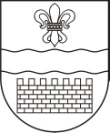 DAUGAVPILS PILSĒTAS PAŠVALDĪBADAUGAVPILS PILSĒTAS 12. PIRMSSKOLAS IZGLĪTĪBAS IESTĀDEReģ. Nr. , Muzeja iela 10, Daugavpils, LV-5400, tālr. , e-pasts: pii12@inbox.lv APSTIPRINĀTSar Daugavpils  pilsētas  12. pirmsskolas izglītības iestādes vadītājas S.Špandarukas03.01.2022. rīkojumu Nr.3-dDaugavpilīIEKŠĒJIE NOTEIKUMIDaugavpilī03.01.2022.                                                                                                     Nr. 20Kārtība, kādā izglītojamo likumiskie pārstāvji un nepiederošās personas uzturasDaugavpils pilsētas 12. pirmsskolas izglītības iestādēIzdoti saskaņā ar 24.11.2009. Ministru Kabineta noteikumu Nr.1338„Kārtība kādā nodrošināma izglītojamo drošība izglītības iestādēsun to organizētajos pasākumos” 3.10.punktuI. Vispārīgie jautājumiDaugavpils pilsētas 12. pirmsskolas izglītības iestādes (turpmāk – Iestāde), iekšējie noteikumi “Kārtība, kādā izglītojamo likumiskie pārstāvji un nepiederošās personas uzturas Daugavpils pilsētas 12. pirmsskolas izglītības iestādē”(turpmāk – Noteikumi).Par nepiederošu personu tiek uzskatīta persona, kura nav izglītības iestādes izglītojamais, vecāks vai izglītības iestādes darbinieks.Noteikumu mērķis ir nodrošināt izglītojamo (turpmāk – bērnu) un darbinieku drošību, ka arī izglītības iestādes darbības nepārtrauktību.Ikviena persona, uzturoties iestādē, ievēro izglītības iestādes vadītājas, vadītājas vietnieka, medicīnas māsas, saimniecības vadītājas (turpmāk – administrācijas) un darbinieku norādes, sabiedrībā pieņemtās uzvedības normas, izglītojamo, darbinieku un citu apmeklētāju likumīgās intereses, tiesības un šos Noteikumus.II. Izglītojamo likumisko pārstāvju uzturēšanās IestādēIestādes darba laiks ir no plkst.7.00 līdz 18.00, pirmdienās no plkst.7.00 līdz 18.30.Bērnus no Iestādes drīkst izņemt tikai vecāki vai ziņu kartē/anketā vecāku norādītās personas, kuras ir vecākas par 13 gadiem. Ziņu kartiņā neuzrādīta persona bērnu var izņemt tikai ar vecāku rakstītu pilnvaru, uzrādot personu apliecinošu dokumentu, saskaņā ar Ministru kabineta 24.11.2009. noteikumu Nr.1338 “Kārtība, kādā nodrošināma izglītojamo drošība izglītības iestādēs un to organizētajos pasākumos” 3.10. un 6.7. punktiem.Vecāki, uzturoties Iestādē, ar cieņu izturas pret Iestādes darbiniekiem, bērniem un citām personām, ievēro sabiedrībā pieņemtās uzvedības normas un māca tās saviem bērniem.Iestādes durvju atvēršanai vecāki izmanto durvju kodu, kuru paziņo iestādes administrācija vai grupas skolotājas. Durvju kodu nedrīkst izpaust nepiederošām personām un bērniem. Vecāki nedrīkst pieļaut situācijas, ka bērni patstāvīgi izmanto durvju kodu.Vecāki Iestādē uzturas tikai koplietošanas telpās, gaitenī, grupas garderobē vai konkrētās grupas laukumā:5.1. grupas telpās vai zālē drīkst ieiet tikai ar grupas skolotāju vai Iestādes administrācijas atļauju maiņas apavos;5.2. piedaloties Iestādes rīkotajos pasākumos, pasākuma norises telpās ieeja tikai maiņasapavos;5.3. bērnu adaptācijas periodā vecāki Iestādē uzturas tikai ar Iestādes administrācijas atļauju saskaņojot noteiktu laiku un vietu ar grupas skolotājām;5.4. bērnus, darbiniekus, Iestādes teritoriju un telpas drīkst fotografēt tikai arIestādes administrācijas un citu bērnu vecāku atļauju, izņemot Iestādes rīkotajospasākumos.5.5. Grupas telpās aizliegts ienest un lietot jebkura veida medikamentus. Ja bērnam uzturēšanās laikā Iestādē ir nepieciešams saņemt īpašus medikamentus, obligāti ir jāuzrāda atbilstošs ārsta slēdziens un jāinformē Iestādes personāls. Iestādē medikamentu izsniegšanu var veikt tikai medicīnas māsa, medikamentiem ir jāuzglabājas tikai medicīnas māsas kabinetā.Vecāki neatstāj bērnu Iestādes telpās un teritorijā bez pieaugušā uzraudzības:6.1. atvedot bērnu uz Iestādi, vecāki bērnu ieved grupas telpā, sasveicinās ar grupas skolotāju, paziņojot par ierašanos. Aizliegts bērnu ielaist vienu pašu Iestādē pa vārtiem vai pa ieejas durvīm. Minēto noteikumu neievērošanas gadījumā Iestāde neuzņemas atbildību par bērnu dzīvību un drošību;6.2. ja grupas skolotājas un pārējie bērni ir aizgājuši uz nodarbību ārpus grupas, vecāki kopā ar atvesto bērnu sagaida viņus grupā vai pavada bērnu uz telpu, kur atrodasskolotājas ar pārējiem grupas bērniem;6.3. izņemot bērnu no grupas, vecāki kopā ar bērnu atrodas garderobē, nepieciešamībasgadījumā palīdz saģērbties, atsveicinās ar skolotāju un kopā dodas mājās. Izņemotbērnu no pastaigu laukuma, vecāki obligāti pieiet pie skolotājas un kopā ar bērnu atvadās.6.4. ja bērns kopā ar vecākiem atrodas rotaļu laukumā un darbojas rotaļu laukuma celtnēs, nepārtraukti seko bērna drošai uzvedībai;6.5. nodrošina velosipēda vai skrejriteņa lietošanu tikai ar aizsardzības aprīkojumu-ķiveri, elkoņu un ceļgalu aizsargiem;6.6. lai nodrošinātu bērna nesteidzīgu ēdināšanu, vecāks bērnu atved ne vēlāk kā līdz plkst.8.30;6.7. pēc bērna jāierodas līdz plkst. 17.50, pirmdienās līdz plkst. 18.20,  lai varētu bērnu apģērbt un saņemt nepieciešamo informāciju no pedagoga, tad kopā ar bērnu Iestāde jāatstāj līdz plkst.18.00, pirmdienās līdz plkst.18.30. 6.8. Ja bērns netiek izņemts savlaicīgi un skolotājam nav informācijas par neierašanās iemeslu, tad skolotāja informē Iestādes administrāciju, kas izvērtē situāciju un nepieciešamības gadījumā informē policiju un citus atbildīgos dienestus. Ārkārtas gadījumā, ja laikus vecāks nevar ierasties pēc bērna, līdz plkst. 17.45, pirmdienās līdz plkst. 18.15, jāinformē Iestāde vai grupas skolotāja.Vecāki, kuri, ārpus Iestādes plānoto pasākumu un aktivitāšu laika, vēlas individuāli tikties ar skolotājām savstarpēji vienojas par tikšanās laiku. Skolotājai ir pienākums informēt Iestādes dežurējošo administrācijas pārstāvi par paredzēto tikšanos;Vecāki vai vecāku norādītā persona, bērna atvešanas vai izņemšanas brīdī, nedrīkst atstāt bez uzraudzības iestādes teritorijā citu bērnu (izglītojamā māsu vai brāli) jaunāku par 7 gadiem.Vecākiem jānodrošina, ka iestādes ārdurvis vai vārtus neatver bērni: ienākot vai, izejot no Iestādes teritorijas, vecāki aizver vārtus, obligāti nostiprinot tos ar aizbīdni.Vecāki ievēro Iestādes darba laiku, neatrodas Iestādes teritorijā pirms vai pēc Iestādes darba laika (izņemot gadījumus, ja veic kādus organizatoriskas dabas jautājumus, saskaņo ar iestādes administrāciju).Konfliktsituācijas risina bez sava bērna, citu bērnu vai vecāku klātbūtnes.Domstarpības ar citiem vecākiem risina tikai ar skolotājas vai Iestādes administrācijas starpniecību.Ar citiem bērniem veikt pārrunas un risināt problēmsituācijas iestādē vecāks nedrīkst. Ja ir nepieciešamība risināt problēmjautājumu, vecāks vēršas pie grupas skolotāja, kas savukārt informē vadītāju, vai vecāks iesniedz rakstisku iesniegumu vadītājai. Domstarpību gadījumā ar grupas personālu situāciju risina ar iestādes vadītājas starpniecību.Nelieto Iestādē un tās teritorijā necenzētus vārdus un izteicienus, aizliegts pielietot vardarbību (fizisku, emocionāli un psiholoģiski ietekmēt, pazemot bērnus un iestādes darbiniekus), huligāniski uzvesties.III. Citu personu uzturēšanās IestādēCitas personas un Iestādes darbību kontrolējošo institūciju amatpersonas, ienākot Iestādē, nosauc ierašanās mērķi, uzrāda personu apliecinošu dokumentu vai dienesta apliecību (Iestādes darbību kontrolējošo institūciju amatpersonas).Administrācijas pārstāvis vai darbinieks pavada personu līdz nosauktajam mērķim.Par citas personas uzturēšanos Iestādē turpmāk atbildību uzņemas darbinieks, pie kura šī persona ieradusies.Jebkuram Iestādes darbiniekam ir tiesības apturēt svešu personu un pajautāt atrašanās iemeslu Iestādē vai tās teritorijā, ka arī pieprasīt uzrādīt personu apliecinošu dokumentu.Iestādes darbinieku pienākums ir informēt vadītāju vai vadības komandas pārstāvi par aizdomīgu personu atrašanos izglītības iestādē vai tās teritorijā.Citām personām aizliegts patstāvīgi ieiet un uzturēties grupas telpās.Iestādes darbinieku pazīstami cilvēki drīkst uzturēties iestādē, mutiski vienojoties ar Iestādes vadītāju.Iestādes darbinieku pazīstama cilvēka uzturēšanās Iestādē nedrīkst traucēt, kavēt vai citādi kaitēt darbinieka tiešo darba pienākumu veikšanu.Personas, kas ierodas Iestādē ar mērķi iesniegt iesniegumus, priekšlikumus vai sūdzības, vēršas pie Iestādes vadītājas pieņemšanas laikā (pirmdienās no plkst. 15.00 līdz 18.00) vai jebkuru citu darba dienu, iepriekš saskaņojot, rakstot uz e-pastu: pii12@inbox.lv vai zvanot uz Iestādes tālruni 28827173.Ja cita persona ar savu rīcību rada aizdomas par iespējamiem draudiem bērnu dzīvībai un veselībai, tad darbinieks nekavējoties informē par situāciju Iestādes vadītāju vai dežurējošo administrācijas pārstāvi, kas izvērtē situāciju un pieņem lēmumu par Valsts policijas vai pašvaldības policijas izsaukšanu.Iestādes telpās un teritorijā aizliegts:ievest dzīvniekus;atrasties alkohola, narkotisko un psihotropo vielu ietekmē;alkohola, cigarešu, narkotisko, psihotropo vielu, gāzes pistoļu, šaujamieroču un auksto ieroču iegādāšanās, lietošana, glabāšana un realizēšana, kā arī pamudināšana uz to lietošanu.IV. Kārtība, kādā personas tiek iepazīstinātas ar NoteikumiemUzņemot bērnu Iestādē, vadītāja iepazīstina vecākus ar šiem noteikumiem, ko vecāki apliecina ar savu parakstu, aizpildot “Apliecinājumu”. Uzsākot jauno mācību gadu grupu vecāku sapulcēs vai pēc nepieciešamības, vecāki atkārtoti tiek iepazīstināti ar Noteikumiem, apliecinot to ar parakstu. Ja vecāks nav piedalījies grupas vecāku sapulcē, skolotāja pienākums šo vecāku ar Noteikumiem iepazīstināt individuāli, par ko vecāks parakstās.Noteikumu grozījumu gadījumā vecāki tiek iepazīstināti ar veiktajiem grozījumiem, ko apliecina ar savu parakstu.Noteikumi sastāv no 5 nodaļām, ir sagatavoti uz  (piecām) lapām un ir spēkā līdz nomaiņai.V. Noslēguma jautājumiNoteikumus izvieto grupu garderobēs “Informatīvajās mapēs” un Iestādes mājaslapā www.daugavpils12pii.lv sadaļā “Dokumenti”.Noteikumi var tikt papildināti, izmaiņu veikšanas nepieciešamību nosaka likumdošanas izmaiņas un no tā izrietošo izmaiņu nepieciešamība, terminoloģijas novecošana vai izmaiņas iestādes funkcijās.Noteikumi stājas spēkā ar 2021. gada 16.septembri.Vadītāja                                                                                                S. Špandaruka